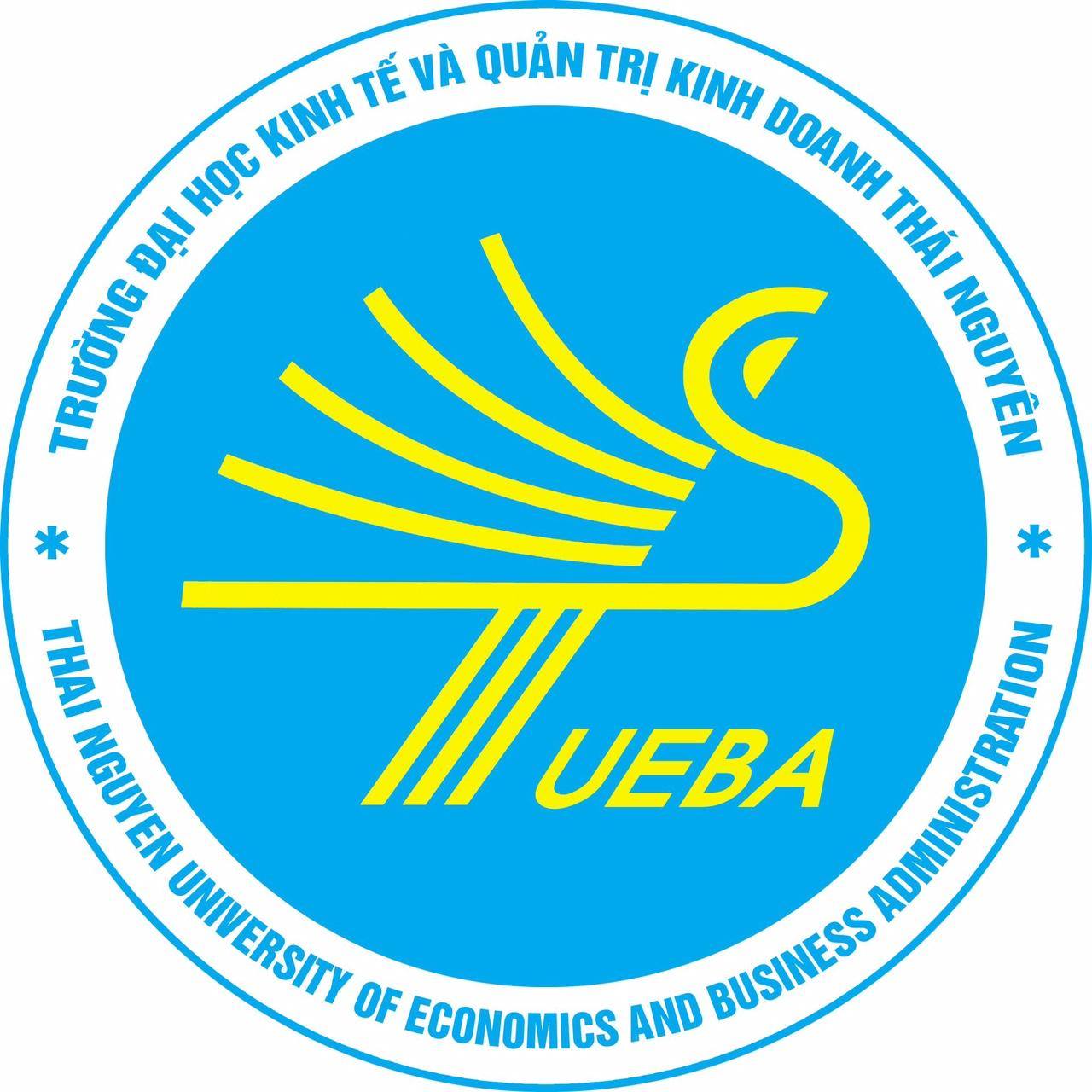 ĐỀ CƯƠNG CHI TIẾT HỌC PHẦN1. Tên học phần:	Quản trị dự trữ; 		Mã học phần: WAM3312. Tên Tiếng Anh: Warehousing and Inventory Managerment;  		3. Số tín chỉ: 3 (2/1/6) tín chỉ (2 tín chỉ lý thuyết, 1 tín chỉ thực hành/thảo luận, 6 tín chỉ tự học)				4. Điều kiện tham gia học tập học phần	Môn học tiên quyết : Không	Môn học trước : Quản trị học	5. Các giảng viên phụ trách học phần6. Mô tả học phần: Học phần trang bị cho sinh viên những hiểu biết cơ bản về hoạt động quản trị dự trữ của các doanh nghiệp sản xuất và thương mại trong xu hướng toàn cầu hóa. Học phần cung cấp các kiến thức tổng quát về hoạt động dự trữ, tồn kho và quá trình quản trị dự trữ, tồn kho như lập kế hoạch, tổ chức, kiểm tra, đánh giá…, đồng thời cũng giới thiệu đến sinh viên các mô hình quản trị dự trữ hiện nay cũng như cung cấp các phương pháp quản trị dự trữ, tồn kho để ứng dụng vào thực tế.7. Mục tiêu học phần 8. Chuẩn đầu ra của học phần9. Nhiệm vụ của sinh viên - Dự lớp  80 % tổng số thời lượng của học phần.- Chuẩn bị nội dung thảo luận.  -  Hoàn thành các bài tập được giao.  - Nghiên cứu tài liệu học tập.10. Tài liệu học tập - Sách, giáo trình chính:V E Mohan (2011), Warehousing and inventory management, CII Institute of Logistics, ChennaiBộ môn Phân tích Kinh doanh (2020), Bài giảng môn học Quản trị dự trữ- Tài liệu tham khảo:An Thị Thanh Nhàn, Quản trị Logistics kinh doanh, (2011), Nhà xuất bản Thống kê, 2011.Đặng Đình Đào, Trần Văn Bảo, Phạm Cảnh Huy, Đặng Thị Thúy Hồng, Quản trị Logistics, (2018), Nhà xuất bản Tài chính, 2018Bộ môn Quản trị tác nghiệp kinh doanh, Bài giảng Quản trị sản xuất, (2017), Trường ĐH Thương Mại, 2017Trương Đoàn Thể, Quản trị sản xuất và tác nghiệp, (2007), Nhà xuất bản ĐH Kinh tế quốc dân, 2007.Phan Thanh Lâm, Cẩm nang quản trị kho hàng, (2014), Nhà xuất bản Phụ nữ, 2014.John W. Toomey, Inventory Managerment: Principles, Concepts and Techniques, (2003), Kluwer Academic Publishers, 2003.Thông tư 133/2016/TT-BTC Hướng dẫn Chế độ kế toán doanh nghiệp nhỏ và vừaWebsite: https://voer.edu.vn/; 11. Nội dụng giảng dạy chi tiết12. Đánh giá kết quả học tập12.1. Thang điểm: 1012.2. Đánh giá quá trình: 50%, trong đó: Chuyên cần 5%Bài thảo luận nhóm 5%Kiểm tra thường xuyên: 20% Kiểm tra giữa kỳ: 20%	12.3. Thi kết thúc học phần: 50% 12.4. Kế hoạch kiểm tra, đánh giá:12.5. Bảng đối chiếu các chuẩn đầu ra học phần được đánh giá13. Các yêu cầu đối với người học:14. Ngày phê duyệt lần đầu: 15. Cấp phê duyệt:16. Tiến trình cập nhật ĐCCTTRƯỜNG ĐẠI HỌC KINH TẾ &QTKDKHOA QUẢN TRỊ KINH DOANHBỘ MÔN PTKD	STTHọc hàm, học vị, họ tênSố điện thoạiEmailGhi chú1TS. Phạm Thị Thanh Mai0912.804.979maiptt.tueba@gmail.com4ThS. Dương T. Thúy Hương0915.969.009duonghuongqtkd@gmail.com5ThS. Chu Thị Kim Ngân0943.693.456chuthikimngan2907@gmail.com6ThS. Trần Thị Kim Oanh0918.350.733kimoanh159qtkd@gmail.comMục tiêu(Goals)Mô tả(Goal description)Học phần này trang bị cho sinh viên:Chuẩn đầu raCTĐTTrình độ năng lựcG1Mục tiêu về kiến thức: Trang bị cho người học những kiến thức cơ bản về hàng dự trữ, phân loại hàng dự trữ, các chi phí liên quan đến dự trữ hàng hóa. Đồng thời cũng giới thiệu đến người học các mô hình quản trị dự trữ cơ bản và các phương pháp quản trị hàng dự trữ được sử dụng hiện nay.1.4; 1.52G2Mục tiêu về kỹ năng: Kỹ năng thuyết trình, làm việc nhóm; Kỹ năng phân loại hàng dự trữ, quản trị dự trữ về mặt hiện vật, quản trị kế toán dự trữ, quản trị kinh tế dự trữ, hoạch định nhu cầu nguyên vật liệu; kỹ năng vận dụng các phương pháp đã học vào làm các bài tập có liên quan.2.2; 2.3; 2.4; 2.5;2G3Mục tiêu về năng lực tự chủ và trách nhiệm: Sau khi học xong học phần này, người học có khả năng làm việc độc lập hoặc làm việc theo nhóm; có khả năng nhận định, phân tích các vấn đề thực tiễn phát sinh liên quan đến  các nội dung về quản trị dự trữ, đưa ra các quyết định và chịu trách nhiệm về việc thực hiện quyết định đó3.1; 3.2; 3.4;3Chuẩn đầu ra HPChuẩn đầu ra HPMô tảSau khi học xong môn học này, người học có thể:Chuẩn đầu ra CTĐTTrình độ năng lựcG1G1.1Hiểu được những vấn đề cơ bản về dự trữ hàng hóa và quản trị hàng dự trữ. Nhận diện, phân loại các loại chi phí liên quan đến hàng dự trữ1.42G1G1.2Hiểu được các nội dung liên quan đến quản trị dự trữ hiện vật. Áp dụng sơ đồ Gantt trong kiểm kê hàng tồn kho.1.42G1G1.3Hiểu được các nội dung về quản trị kế toán dự trữ. Vận dụng các phương pháp để tính giá xuất kho của hàng dự trữ1.4; 1.53G1G1.4Hiểu được các mô hình dự trữ kinh tế cơ bản. Vận dụng các kiến thức đã học để làm các bài tập có liên quan1.4; 1.53G1G1.5Hiểu được nội dung về quyết định hệ thống dự trữ. Tổng hợp lại một số giải pháp cải tiến quản trị dự trữ1.42G2G2.1Kỹ năng thuyết trình, làm việc độc lập và làm việc nhóm, kỹ năng quản lý thời gian2.23G2G2.2Kỹ năng phân loại dự trữ, phân loại hàng hóa dự trữ; nhận diện, phân tích các chi phí liên quan đến hàng dự trữ2.42G2G2.3 Kỹ năng sắp xếp hàng hóa trong kho2.42G2G2.4Kỹ năng đánh giá, lựa chọn mô hình, phương pháp quản trị dự trữ phù hợp với yêu cầu của doanh nghiệp2.32.523G3G3.1Làm việc độc lập hoặc làm việc theo nhóm và chịu trách nhiệm trong quá trình thực hiện nhiệm vụ 3.13G3G3.2Có khả năng phân công và thực hiện công việc theo nhóm một cách hiệu quả trong các hoạt động quản trị hàng dự trữ3.23.43G3G3.3Có khả năng thuyết trình, đưa ra các kết luận về vấn đề liên quan đến hoạt động quản trị hàng dự trữ3.13.33Tiết Nội dung giảng dạy(Ghi chi tiết đến từng mục nhỏ của từng chương)Chuẩn đầu ra học phần Trình độ năng lực Phương pháp dạy học Phương pháp đánh giá1-6Chương 1: Tổng quan về dự trữ và quản trị dự trữA/ Các nội dung ở trên lớp:1.1. Khái niệm và chức năng của dự trữ1.1.1. Khái niệm 1.1.2. Chức năng của dự trữ 1.2. Phân loại dự trữ 1.2.1. Phân loại theo vị trí của sản phẩm trên dây chuyền cung ứng1.2.2. Phân loại theo các yếu tố cấu thành dự trữ trung bình1.2.3. Phân loại theo mục đích của dự trữ1.2.4. Phân loại theo thời hạn1.3. Phân loại hàng dự trữG1.1; G2.1; G2.2; G3.1.2              3                      2              3Giải thích cụ thể, thuyết giảng, câu hỏi gợi mở, thảo luận, học nhómKiểm tra viết1-6B/ Các nội dung tự học ở nhà:+ Nghiên cứu câu hỏi ôn tập được giao+Chuẩn bị các nội dung còn lại của chương 1G3.1G3.2G3.3333Bài tập ở nhàKiểm tra viết, vấn đáp7-10Chương 1: Tổng quan về dự trữ và quản trị dự trữA/ Các nội dung ở trên lớp:1.4. Các chi phí liên quan đến hàng dự trữ1.4.1. Chi phí mua hàng1.4.2. Chi phí đặt hàng1.4.3. Chi phí dự trữ1.4.4. Chi phí thiếu hàng 1.5. Quản trị dự trữ1.5.1. Mục tiêu của quan trị dự trữ1.5.2. Các yêu cầu của quản trị dự trữ1.5.3. Nội dung của quản trị dự trữG1.1;  G2.1; G2.2; G3.1;G3.2;2                                      3              2            33Giải thích cụ thể, thuyết giảng, câu hỏi gợi mở, thảo luận, học nhómKiểm tra viết7-10B/ Các nội dung tự học ở nhà:+ Nghiên cứu câu hỏi ôn tập chương 1 được giao+Chuẩn bị các nội dung của chương 2G3.1G3.2G3.3333Bài tập ở nhàKiểm tra viết, vấn đáp11-13Chương 2: Quản trị dự trữ về mặt hiện vậtA/ Các nội dung ở trên lớp:2.1 Hệ thống kho bãi dự trữ2.1.1. Khái niệm kho bãi2.1.2. Phân loại kho bãi2.2. Thiết lập hệ thống kho bãi dự trữ2.2.1. Quyết định địa điểm đặt kho bãi2.2.2. Quyết định đầu tư hay đi thuê kho bãiG1.2; G2.1; G2.2; G3.1.2               3               2                3Giải thích cụ thể, thuyết giảng, câu hỏi gợi mở, thảo luận, học nhómKiểm tra viết11-13B/ Các nội dung tự học ở nhà:+ Nghiên cứu câu hỏi ôn tập được giao+Chuẩn bị nội dung 2.3.1 và 2.3.2 của chương 2G3.1G3.2G3.3G3.43333Bài tập ở nhàKiểm tra viết, vấn đáp14-17Chương 2: Quản trị dự trữ về mặt hiện vậtA/ Các nội dung ở trên lớp:2.3. Tổ chức quản trị dự trữ về mặt hiện vật2.3.1. Những qui tắc trong vận hành kho hàng2.3.2. Sắp xếp hàng hóa trong kho2.3.2.1. Nguyên tắc sắp xếp2.3.2.2. Kỹ thuật chất xếp hàng trong khoG1.2; G2.1; G2.3; G3.1;G3.12                          3                          2            33Giải thích cụ thể, thuyết giảng, câu hỏi gợi mở, thảo luận, học nhómKiểm tra viết14-17B/ Các nội dung tự học ở nhà:+ Nghiên cứu câu hỏi ôn tập được giao+Chuẩn bị nội dung 2.3.3 của chương 2G3.1G3.2G3.3G3.43333Bài tập ở nhàKiểm tra viết, vấn đáp18-21Chương 2: Quản trị dự trữ về mặt hiện vậtA/ Các nội dung ở trên lớp:2.3. Tổ chức quản trị dự trữ về mặt hiện vật2.3.3. Thể thức nhập – xuất kho2.3.3.1. Nhập kho2.3.3.2. Xuất khoG1.2; G2.1; G2.3; G3.1;G3.12                          3                          2            33Giải thích cụ thể, thuyết giảng, câu hỏi gợi mở, thảo luận, học nhómKiểm tra viếtB/ Các nội dung tự học ở nhà:+ Nghiên cứu câu hỏi ôn tập được giao+Chuẩn bị các nội dung còn lại của chương 2G3.1G3.2G3.3333Bài tập ở nhàKiểm tra viết, vấn đáp22-24Chương 2: Quản trị dự trữ về mặt hiện vậtA/ Các nội dung ở trên lớp:2.3. Tổ chức quản trị dự trữ về mặt hiện vật2.3.4. Kiểm kê hàng hóa2.3.4.1. Mục đích của công tác kiểm kê2.3.4.2. Phương pháp kiểm kê2.3.4.3. Áp dụng sơ đồ Gantt trong kiểm kê hàng tồn khoG1.2; G2.1; G2.4; G3.1;G3.2;G3.3.2                          3                          2            333Giải thích cụ thể, thuyết giảng, câu hỏi gợi mở, thảo luận, học nhómKiểm tra viết22-24B/ Các nội dung tự học ở nhà:+ Nghiên cứu câu hỏi ôn tập chương 2 được giao+Chuẩn bị các nội dung của chương 3G3.1G3.2G3.3333Bài tập ở nhàKiểm tra viết, vấn đáp25-29Chương 3: Quản trị kế toán dự trữA/ Các nội dung ở trên lớp:3.1. Vai trò của quản trị kế toán dự trữ3.2. Các phương pháp tính giá xuất kho của hàng dự trữ3.2.1. Phương pháp tính theo giá đích danh3.2.2. Phương pháp tính theo giá mua bình quân gia quyền3.2.3. Phương pháp tính theo lô3.2.3.1. Phương pháp “Nhập trước xuất trước’ – FIFO3.2.3.2. Phương pháp “Nhập sau xuất trước” - LIFOG1.3; G2.1; G2.4; G3.1;G3.2.3                                      3                             2                            3Giải thích cụ thể, thuyết giảng, câu hỏi gợi mở, thảo luận, học nhómKiểm tra viết25-29B/ Các nội dung tự học ở nhà:+ Nghiên cứu câu hỏi ôn tập chương 3 được giao+ Ôn tập chuẩn bị cho bài kiểm tra giữa kỳ+Chuẩn bị các nội dung của chương 4G3.1G3.2G3.3333Bài tập ở nhàKiểm tra viết, vấn đáp30-32Kiểm tra giữa kỳG1.1;G1.2;G1.3;G2.1;G2.2;G3.1.223323Kiểm traKiểm tra viết33-36Chương 4: Quản trị kinh tế dự trữA/ Các nội dung ở trên lớp:4.1. Hai hệ thống đặt hàng trong quản trị dự trữ4.1.1. Hệ thống lượng đặt hàng cố định4.1.2. Hệ thống thời gian đặt hàng cố định4.2. Các mô hình quản trị hàng dự trữ4.2.1. Mô hình lượng đặt hàng kinh tế cơ bản (EOQ)4.2.1.1. Xây dựng mô hình EOQ4.2.1.2. Xác định điểm đặt hàng lạiG1.4; G2.1; G2.4; G3.1; G3.2;G3.3.3             3                      2             3             33Giải thích cụ thể, thuyết giảng, câu hỏi gợi mở, thảo luận, học nhómKiểm tra viết33-36B/ Các nội dung tự học ở nhà:+ Nghiên cứu câu hỏi ôn tập được giao+Chuẩn bị nội dung 4.2.2 và 4.2.3 của chương 4G3.1G3.2G3.3333Bài tập ở nhàKiểm tra viết, vấn đáp37-40Chương 4: Quản trị kinh tế dự trữA/ Các nội dung ở trên lớp:4.2. Các mô hình quản trị hàng dự trữ4.2.2. Mô hình lượng đặt hàng theo nhịp điệu sản xuất/ cung ứng (POQ)4.2.3. Mô hình dự trữ thiếu (BOQ)G1.4; G2.1; G2.4 G3.1; G3.2;G3.3.3                               3                      2             3             33Giải thích cụ thể, thuyết giảng, câu hỏi gợi mở, thảo luận, học nhómKiểm tra viết37-40B/ Các nội dung tự học ở nhà:+ Nghiên cứu câu hỏi ôn tập được giao+Chuẩn bị nội dung 4.2.4 và 4.2.5 của chương 4G3.1G3.2G3.3333Bài tập ở nhàKiểm tra viết, vấn đáp41-44Chương 4: Quản trị kinh tế dự trữA/ Các nội dung ở trên lớp:4.2. Các mô hình quản trị hàng dự trữ4.2.4. Mô hình khấu trừ theo số lượng (QDM)4.2.5. Mô hình lô sản xuất kinh tế (EPL)G1.4; G2.1; G2.4 G3.1; G3.2;G3.3.3                               3                      2             3             33Giải thích cụ thể, thuyết giảng, câu hỏi gợi mở, thảo luận, học nhómKiểm tra viết41-44B/ Các nội dung tự học ở nhà:+ Nghiên cứu câu hỏi ôn tập chương 4  được giao+Chuẩn bị các nội dung của chương 5G3.1G3.2G3.3333Bài tập ở nhàKiểm tra viết, vấn đáp45-47Chương 5: Quyết định hệ thống dự trữA/ Các nội dung ở trên lớp:5.1. Các quyết định trong hệ thống “đẩy”5.1.1. Mô hình phân phối sản phẩm dự trữ vượt yêu cầu theo tỷ lệ nhu cầu dự báo5.1.2. Mô hình bổ sung sản phẩm dự trữ theo ngày dự trữ chungG1.5; G2.1; G2.4; G3.1; G3.2; G3.3.2              3                               2                      3            3             3Giải thích cụ thể, thuyết giảng, câu hỏi gợi mở, thảo luận, học nhómKiểm tra viết45-47B/ Các nội dung tự học ở nhà:+ Nghiên cứu câu hỏi ôn tập được giao+Chuẩn bị nội dung 5.2.1 của chương 5G3.1G3.2G3.3333Bài tập ở nhàKiểm tra viết, vấn đáp48-50Chương 5: Quyết định hệ thống dự trữA/ Các nội dung ở trên lớp:5.2. Các quyết định trong hệ thống kéo5.2.1. Quyết định mô hình kiểm tra dự trữ5.2.1.1. Mô hình kiểm tra thường xuyên dự trữ5.2.1.2. Mô hình kiểm tra định kỳ thông thường5.2.1.3. Các mô hình kiểm tra biến dạngG1.5; G2.1; G2.4; G3.1; G3.2; G3.3.2              3                               2                      3            3             3Giải thích cụ thể, thuyết giảng, câu hỏi gợi mở, thảo luận, học nhómKiểm tra viết48-50B/ Các nội dung tự học ở nhà:+ Nghiên cứu câu hỏi ôn tập được giao+Chuẩn bị nội dung còn lại của chương 5G3.1G3.2G3.3333Bài tập ở nhàKiểm tra viết, vấn đáp51-54Chương 5: Quyết định hệ thống dự trữA/ Các nội dung ở trên lớp:5.2. Các quyết định trong hệ thống kéo5.2.2. Quyết định qui mô lô hàng nhập5.2.2.1. Qui mô lô hàng nhập từng lần5.2.2.2. Qui mô lô hàng tái cung ứng ngay5.2.3. Quyết định dự trữ bảo hiểm5.3. Một số giải pháp nhằm cải tiến quản trị dự trữG1.5; G2.1; G2.4; G3.1; G3.2; G3.3.2              3                               2                      3            3             3Giải thích cụ thể, thuyết giảng, câu hỏi gợi mở, thảo luận, học nhómKiểm tra viết51-54B/ Các nội dung tự học ở nhà:+ Nghiên cứu câu hỏi ôn tập chương 5 được giao+Ôn tập chuẩn bị cho thi kết thúc học phầnG3.1G3.2G3.3333Bài tập ở nhàKiểm tra viết, vấn đápHình thức kiểm traNội dungThời điểmCĐR đánh giáTrìnhđộnănglựcPhươngphápđánhgiáTỷ lệ %1Kiểm  tra  thường xuyên20Bài 1Tiết  21G1.1;G1.2;G2.1;G2.2;G2.3;G3.1.223223ViếtBài 2Tiết 43G1.3;G1.4;G2.1;G2.4;G3.1.33323ViếtBài 3Tiết 50G1.5; G2.1; G2.4; G3.1;G3.3.23233Viết2Chuyên cầnTiết 1-54G1.1;G1.2;G1.3;G1.4;G1.5;G2.1;G2.2;G3.1;G3.2;22332323353Thảo luận nhómTiết 6Tiết 10Tiết 17Tiết 24Tiết 29Tiết 36Tiết 44Tiết 50G1.1;G1.2;G1.3;G1.4;G2.1;G2.2;G2.3;G2.4;G3.1;G3.2;G3.3.22333222333Thuyết trình nhóm54Kiểm tra giữa kỹTiết 30-32G1.1;G1.2;G1.3;G2.1;G2.2;G2.3;G2.4;G3.1;G3.3.223322233Kiểm tra viết205Thi cuối kỳ50- Nội dung bao quát tất cả các CĐR quan trọng của môn học. - Thời  gian  làm bài 90 phút. (không được sử dụng tài liệu).Cuối học kỳG1.1;G1.2;G1.3;G1.4;G1.5;G2.1;G2.2;G2.3;G2.4;G3.1;G3.2;G3.3.223323223333Viết50CĐRhọc phầnHình thức kiểm traHình thức kiểm traHình thức kiểm traHình thức kiểm traHình thức kiểm traCĐRhọc phầnKT thường xuyênChuyên cầnThảo luận nhómKT giữa kỳThi kết thúc HPG1.1xxxxxG1.2xxxxxG1.3xxxxxG1.4xxxxG1.5xxxG2.1xxxxxG2.2xxxxxG2.3xxxxG2.4xxxxG3.1xxxxxG3.2xxxG3.3xxxxTrưởng khoaTrưởng Bộ mônNhóm biên soạnPhạm Văn HạnhPhạm Thị Thanh MaiTrần Thị Kim OanhLần 1: Tóm tắt nội dung cập nhật ĐCCT lần 1: ngày    tháng    năm<người cập nhật ký và ghi rõ họ tên)Trưởng Bộ môn:Lần 2: Tóm tắt nội dung cập nhật ĐCCT lần 2: ngày    tháng    năm<người cập nhật ký và ghi rõ họ tên)Trưởng Bộ môn: